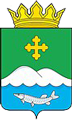 Дума Белозерского муниципального округа Курганской областиРЕШЕНИЕот 5 мая 2022 года  № 8           с. БелозерскоеОб образовании комиссий Думы Белозерского 
муниципального округа В соответствии со структурой Думы Белозерского муниципального округа Дума Белозерского муниципального округаРЕШИЛА:1. Образовать комиссии Белозерской районной Думы:- по бюджету и нормотворческой деятельности; - по социальной политике;- по агропромышленному комплексу, малому бизнесу и  предпринимательству;- мандатную комиссию. 2. Настоящее решение разместить на официальном сайте Администрации Белозерского района в информационно-телекоммуникационной сети «Интернет».Председатель Думы Белозерского муниципального округа                                     П.А. МакаровГлава Белозерского района                                                     А.В. ЗавьяловГлава Баяракского сельсоветаВ.И. АрефьевГлава Белозерского сельсоветаМ.П. КозловГлава Боровлянского сельсоветаС.П. АртемьевВрип Главы Боровского сельсоветаС.Л. ЧеркащенкоИ.о. Главы Вагинского сельсоветаЮ.С. АксеноваГлава Зарослинского сельсоветаН.Г. ОлларьГлава Камаганского сельсоветаС.В. СоловаровГлава Нижнетобольного сельсоветаА.А. КолесниковГлава Новодостоваловского сельсоветаА.А. ПуховГлава Памятинского сельсоветаТ.А. РадченкоГлава Першинского сельсоветаН.В. СахаровГлава Пьянковского сельсоветаН.В. СоколовГлава Речкинского сельсоветаЮ.В. СтенниковГлава Рычковского сельсоветаН.М. ФатькинаГлава Светлодольского сельсоветаН.В. БревновГлава Скатинского сельсоветаЯ.А. ГолубцовГлава Скопинского сельсоветаА.М. ЗотинаГлава Ягоднинского сельсоветаЛ.Я. Чебыкина